DEMANDE D’INSCRIPTION INDIVIDUELLE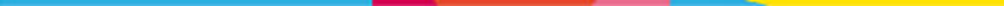 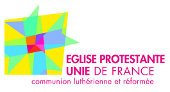 (Articles 2 et 3 des statuts)ÉTAT CIVILLes renseignements ci-dessous vous sont demandés pour que votre paroisse puisse être en conformité avec la loi française régissant les associations cultuelles. Ils sont confidentiels et ne seront utilisés que pour les besoins paroissiaux. Conformément à la loi, vous pouvez faire modifier tout ou partie de ces indications.* Nom ……………………………….	. * Prénom 	………………………….. Nom de jeune-fille ………………	…….Etat civil (1) ……………………………………………..…Nombre d’enfants ………………………………………….Profession (2) ……………………………………………………………………………………...……Né (e) le …………………………………. à ………………………………………………………….* Adresse ………………………………………………………………………………………..……..…………………………………………………………………………………………………………* N° de tél. ………………………… Courriel (conseillé) ………......………….……………………….DEMANDE D’INSCRIPTION ÉLECTORALEJe déclare conformément à la discipline de l’Église protestante unie de France, avoir reçu le baptême, adhérer à l’esprit de la déclaration de foi de l’Église protestante unie de France, et vouloir participer activement à la vie spirituelle et matérielle de la paroisse de Paris-Auteuil.								* Fait à ……………, le ……………………..								* SignatureAUTRES RENSEIGNEMENTS (non obligatoires)Baptême (date, lieu, confession) ………………………………………………………………….........…………………………………………………………………………………............……………Confirmation et/ou réception dans l’Église (date, lieu)…………………………………………………….......……..……………………………………………………………………………...........….Pour les personnes mariées- Mariage (date, lieu, confession) ……………………………………………………......……………………………………………………………………………………..........….……….…….	- Conjoint (nom, prénom, confession) …………………………………………………………...………………………………………………………………………………………….* 	Renseignements obligatoires(1) 	Célibataire, marié, veuf ou divorcé(2)	Pour les retraités, mentionner en outre l’ancienne profession.    Conformément aux statuts, l’inscription sur les listes électorales est soumise à acception du Conseil presbytéral.Voir déclaration de Foi de l’Église protestante unie de France (au verso)DÉCLARATION DE FOI DE L’ÉGLISE PROTESTANTE UNIE DE FRANCELe Synode national de l’Église protestante unie de France réuni à Lille du 25 au 28 mai 2017 a adopté la Déclaration de foi qui suit : En Jésus de Nazareth, Dieu révèle son amour pour l’humanité et le monde.L’Église protestante unie de France le proclame avec les autres Églises chrétiennes. Sur la lancée de la Réforme, elle annonce cette bonne nouvelle : Dieu accueille chaque être humain tel qu’il est, sans aucun mérite de sa part. Dans cet Évangile de grâce, au cœur de la Bible, se manifeste l’Esprit de Dieu. Il permet à l’Église d’être à l’écoute des textes bibliques et de se laisser conduire par eux au quotidien.Dieu nous a créés, nous invitant à vivre en confiance avec lui. Nous trahissons pourtant cette confiance, et nous voilà confrontés à un monde marqué par le mal et le malheur. Mais une brèche s’est ouverte avec Jésus, reconnu comme le Christ annoncé par les prophètes : le règne de Dieu est déjà à l’œuvre parmi nous.Nous croyons qu’en Jésus, le Christ crucifié et ressuscité, Dieu a pris sur lui le mal.Père de bonté et de compassion, il habite notre fragilité et brise ainsi la puissance de la mort. Il fait toutes choses nouvelles !Par son Fils Jésus, nous devenons ses enfants. Il nous relève sans cesse : de la peur à la confiance, de la résignation à la résistance, du désespoir à l’espérance.L’Esprit saint nous rend libres et responsables par la promesse d’une vie plus forte que la mort. Il nous encourage à témoigner de l’amour de Dieu, en paroles et en actes.Dieu se soucie de toutes ses créatures. Il nous appelle, avec d’autres artisans de justice et de paix, à entendre les détresses et à combattre les fléaux de toutes sortes : inquiétudes existentielles, ruptures sociales, haine de l’autre, discriminations, persécutions, violences, surexploitation de la planète, refus de toute limite.Dans les dons qu’elle reçoit de Dieu, l’Église puise les ressources lui permettant de vivre et d’accomplir avec joie son service : proclamation de la Parole, célébration du baptême et de la cène, ainsi que prière, lecture de la Bible, vie communautaire et solidarité avec les plus fragiles.L’Église protestante unie de France se comprend comme l’un des visages de l’Église universelle. Elle atteste que la vérité dont elle vit la dépasse toujours.À celui qui est amour au-delà de tout ce que nous pouvons exprimer et imaginer, disons notre reconnaissance.« Célébrez Dieu, car il est bon et sa fidélité dure pour toujours. »[1] [1] Psaume 118,1